Zapisy uczniów klas piątych i szóstych do XI edycji Ekonomicznego Uniwersytetu Dziecięcego we Wrocławiu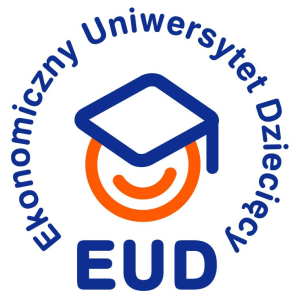 12 września 2018 r. ruszają zapisy do XI edycji EUD we Wrocławiu. Rekrutacja potrwa do 26 września. Dziecko należy zapisać na zajęcia poprzez formularz rejestracyjny dostępny na stronie EUD: http://www.uniwersytet-dzieciecy.pl/zapisy2  „Znaczenie wiedzy finansowej we współczesnym świecie wzrasta, a umiejętność praktycznego jej wykorzystania staje się jedną z podstawowych kompetencji każdego człowieka. Dlatego konieczne jest prowadzenie edukacji ekonomicznej już od najmłodszych lat. Równie ważne jest kształtowanie przedsiębiorczych postaw, nabycie umiejętności pracy w grupie i rozwiązywania sytuacji problemowych. Są to zadania edukacyjne, których realizację powinniśmy rozpoczynać już wśród uczniów szkół podstawowych i kontynuować z gimnazjalistami. Ekonomiczny Uniwersytet Dziecięcy daje nam taką możliwość” – wyjaśnia dr Iwona Czerska, Opiekun EUD we Wrocławiu.Tematyka zajęć dla dzieci będzie koncentrowała się na następujących zagadnieniach: roli banku w gospodarce, współpracy przedsiębiorstw, ekobiznesie, roli marketingu we współczesnym biznesie, karierze zawodowej, praktyce biznesu. Wykłady dla rodziców będą traktowały o: wartościach w wychowaniu, podejmowaniu decyzji konsumenckich przez dzieci, kształtowaniu kompetencji medialnych poprzez wychowanie, wspieraniu miękkich kompetencji dziecka, efektywnej edukacji, życiu gospodarczym. Terminy zajęć w semestrze zimowym: 22 października, 29 października, 19 listopada, 26 listopada, 03 grudnia, 17 grudnia. Zajęcia odbywają się wyłącznie w poniedziałki w godzinach 18.00-19.30 w salach P1 (dzieci) i P3 (rodzice) na terenie kampusu Uniwersytetu Ekonomicznego we Wrocławiu. Zajęcia dla dzieci i rodziców są BEZPŁATNE!Więcej szczegółów o projekcie EUD: http://www.uniwersytet-dzieciecy.pl/strona/3/p/O_projekcieKontakt do Organizatora Lokalnego:Dr Iwona CzerskaKoordynator Ekonomicznego Uniwersytetu Dziecięcego (EUD) we Wrocławiuwroclaw@uniwersytet-dzieciecy.pl